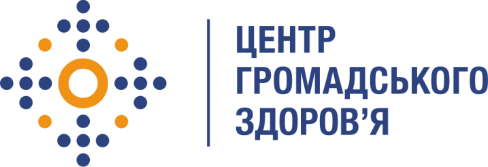 Державна установа
«Центр громадського здоров’я Міністерства охорони здоров’я України» оголошує конкурс на посаду головного фахівця з аналітики в рамках Надзвичайної ініціативи Президента США з надання допомоги у боротьбі з ВІЛ/СНІД (PEPFAR)» (SILTP) Назва позиції: Головний фахівець з аналітикиІнформація щодо установи:Головним завданнями Державної установи «Центр громадського здоров’я Міністерства охорони здоров’я України» (далі – Центр) є діяльність у сфері громадського здоров’я. Центр виконує лікувально-профілактичні, науково-практичні та організаційно-методичні функції у сфері охорони здоров’я з метою забезпечення якості лікування хворих на cоціально-небезпечні захворювання, зокрема ВІЛ/СНІД, туберкульоз, наркозалежність, вірусні гепатити тощо, попередження захворювань в контексті розбудови системи громадського здоров’я. Центр приймає участь в розробці регуляторної політики і взаємодіє з іншими міністерствами, науково-дослідними установами, міжнародними установами та громадськими організаціями, що працюють в сфері громадського здоров’я та протидії соціально небезпечним захворюванням.Завдання:Оцінка та аналіз фактично виконаної діяльності відповідно до встановлених планів та потреб та участь у загальній координації заходів з виконання Проекту;Проведення детального аналізу даних програмної звітності; підготовка та надання узагальнених даних щодо звітності за результатами програмної діяльності;Участь у проведенні досліджень в рамках взаємодії з проектами національного рівня, які стосуються оцінки ефективності програм, впливу результатів виконання Проекту на епідемію ВІЛ/СНІД в визначених регіонах та Україні тощо;Участь у розробці планів та заходів з удосконалення Проекту, внесення змін до його перебігу та проведення необхідних заходів з усунення прогалин та забезпечення ефективності діяльності Проекту; Участь у розробці, адаптації та, за потреби, оновлення  електронних інструментів (реєстрів, баз даних), які використовуються з метою автоматизації процесу збору, накопичення та аналізу програмних даних;Забезпечення розвитку та супроводу регіонального персоналу з питань програмного моніторингу, оцінки, використання баз даних, електронних інструментів тощо;Розробка інструктивно-методичних матеріалів з питань організації моніторингу і оцінки, формування опису показників (індикаторів) та цілей за показниками в рамках Проекту;Організація та участь у моніторингових візитах та візитах верифікації даних до установ з метою проведення перевірок якості ведення форм обліково-звітної документації,  електронних інструментів (реєстрів, баз даних).Забезпечення організаційно-методичної підтримки для впровадження та адаптації систем забезпечення якості даних на національному та регіональному рівнях.Надання технічної та наставницької підтримки регіональним консультантам із забезпечення якості даних.Виконання інших доручень керівництва ЦГЗ та\або Проекту в рамках реалізації проекту.Вимоги до професійної компетентності:Вища освіта.Досвід роботи на аналогічній посаді від 2 років.Досвід у сфері аналізу даних та використання інструментів аналізу.Знання законодавства в сфері громадського здоров’я.Досвід роботи з міжнародними джерелами та базами даних в сфері охорони здоров’я.Вміння візуалізувати отримані результати.Високий рівень комп'ютерної грамотності: пакети Microsoft Office (Word, Excel, PowerPoint) особливо Excel, пакети Google тощо.Резюме мають бути надіслані електронною поштою на електронну адресу: vacancies@phc.org.ua із копією на v.prihodko@phc.org.ua. В темі листа, будь ласка, зазначте: «03 - 2023 Головний фахівець з аналітики».Термін подання документів – до 17 лютого 2023 року, реєстрація документів 
завершується о 18:00.За результатами відбору резюме успішні кандидати будуть запрошені до участі у співбесіді. У зв’язку з великою кількістю заявок, ми будемо контактувати лише з кандидатами, запрошеними на співбесіду. Умови завдання та контракту можуть бути докладніше обговорені під час співбесіди.Державна установа «Центр громадського здоров’я Міністерства охорони здоров’я України» залишає за собою право повторно розмістити оголошення про конкурс, скасувати конкурс, запропонувати договір з іншою тривалістю.